Buckinghamshire & Milton Keynes Environmental Record Centre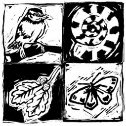 Trees of Interest Recording FormYou can submit this recording form to BMERC by email (either a photograph or a scan): erc@buckinghamshire.gov.ukAlternatively, you can post this form to the following address:Buckinghamshire & Milton Keynes Environmental Record Centre6th floor, Walton Street Offices, Walton Street, Aylesbury, HP20 1UYLocation: (6 figure grid reference, address, or postcode)Location: (6 figure grid reference, address, or postcode)Date:Recorder’s name:Owner of Land:Species:Characteristics:(e.g. water pockets, dead wood, hollow, tears/scars, width, aesthetic appeal, etc)Habitat:(e.g. garden, boundaries, fields)Management:(e.g. low/high intensity, pruning, etc)